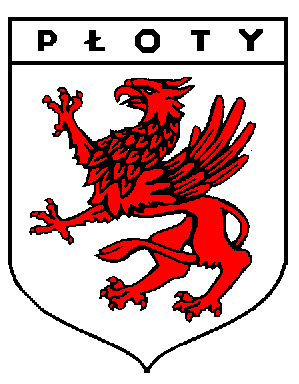 Burmistrz Płotów informuje, iż działając zgodnie 
z art. 38 ust. 4 ustawy z dnia 21 sierpnia 1997 r. o gospodarce nieruchomościami (t.j. Dz.U. z 2020 r. poz. 65 ze zm.) odwołuje ogłoszony na dzień 29 października 2020 r. od g. 11.00 I przetarg ustny nieograniczony na sprzedaż działki nr 4/7 o pow. 0,1920 ha, położonej 
w obrębie 0028  Makowiska. KW działki SZ1G/00031056/4 Przyczyną odwołania przetargu są rozbieżności pomiędzy zapisami w księdze wieczystej 
a dokumentacją geodezyjną. Tekst niniejszego ogłoszenia w dniu 
27 października 2020 r. opublikowany został na stronie: www.ploty.pl, www.bip.ploty.pl w zakładce Informacje – Gospodarka Nieruchomościami, umieszczony na tablicy ogłoszeń tut. Urzędu, tablicy ogłoszeń przy ul. Jedności Narodowej w Płotach oraz Sołectwa Makowice oraz zostanie opublikowany w gazecie codziennej monitorurzedowy.plBurmistrz Płotów    Radosław MackiewiczPłoty, dnia 27 października 2020 r.